VII НАЦИОНАЛЬНЫЙ ЧЕМПИОНАТ «АБИЛИМПИКС»Утверждено советом по компетенции Художественная вышивка                                                                                                    (название совета)Протокол №    от Председатель совета:необходимо вставлять скан подписи Ф.И.О.                                                                                                    (подпись)КОНКУРСНОЕ ЗАДАНИЕпо компетенции ______ХУДОЖЕСТВЕННОЕ ВЫШИВАНИЕ_____Москва 2021Описание компетенции.1.1. Актуальность компетенции. Вышивальщицы заняты на предприятиях легкой промышленности, в швейном, трикотажном, меховом, валяльно-войлочном, текстильно-галантерейном производстве. Вышивальщицы востребованы в ателье и салонах, отделах ткани в магазинах. В современной индустрии моды высок спрос на профессиональных вышивальщиц, мастерство которых обеспечивает индивидуальность дизайна и эксклюзивные способы отделки швейных изделий.1.2. Профессии, по которым участники смогут трудоустроиться после получения данной компетенции.Мастер ручной вышивкиВышивальщица1.3. Ссылка на образовательный и/или профессиональный стандарт (конкретные стандарты).1.4. Требования к квалификации. 2.Конкурсное задание.2.1. Краткое описание задания. ШкольникиВ ходе выполнения конкурсного задания необходимо выполнить вышивку согласно образцу на пластиковой канве.СтудентыВ ходе выполнения конкурсного задания необходимо выполнить художественную вышивку согласно схеме на тонированной канве.СпециалистыВ ходе выполнения конкурсного задания необходимо выполнить художественную вышивку в качестве оформления рушника .2.2. Структура и подробное описание конкурсного задания.     	 Участник может самостоятельно распределить время на выполнение каждого модуля или указать время, отводимое на выполнение каждого модуля.           2.3. Последовательность выполнения задания.ШкольникиМодуль 1 Подготовка к вышивке При выполнении первого модуля участник должен:-  подготовить рабочее место;-  ознакомиться с образцом и схемой;-  подобрать нити по цвету. Модуль 2 Выполнение вышивки по схемеПри выполнении второго модуля участник должен вышить узор по схеме, согласно образцу, используя отделочные ручные швы: - квадрат;- уголок;- двусторонний полукрест;- козлик.Студенты Модуль 1 Выполнение подготовительных работПри выполнении первого модуля участник должен:- подготовить рабочее место;- ознакомиться со схемой и образцом;- сделать разметку рабочей поверхности под вышивку;-  подобрать нити по цвету;- закрепить канву в рамку.Модуль 2 Выполнение художественной вышивки При выполнении второго модуля участник должен вышить узор по схеме и образцу, используя отделочные швы:- тамбурный шов;- французский узелок;- щов Фестон;- шов Роспись;- иголка вперед; - шов Козлик;- петля в прикреп;- шов Ёлочка;- гладь;- болгарский крест.Модуль 3 Выполнение финишных работПри выполнении третьего модуля участник должен:- снять вышитую канву с рамки;- при необходимости готовую работу прогладить;- убрать рабочее место.СпециалистыМодуль 1 Выполнение подготовительных работПри выполнении первого модуля участник должен:- подготовить рабочее место;- ознакомиться со схемой и образцом;- сделать разметку рабочей поверхности под вышивку;-  подобрать нити по цвету;- закрепить канву в рамку.Модуль 2 Выполнение художественной вышивки При выполнении второго модуля участник должен вышить узор по схеме и образцу, используя отделочные швы:- двусторонний полукрест;- гобеленовый шов;- квадрат;- гладь;- иголка вперед; - шов Козлик;Модуль 3 Выполнение финишных работПри выполнении третьего модуля участник должен:- снять вышитую канву с рамки;- при необходимости готовую работу прогладить;- убрать рабочее место.	Особые указания:Участник ничего не берет с собой на соревновательную площадку.    2.4. 30% изменение конкурсного задания.ШкольникиПри 30% изменении задания один шов будет заменен и один шов усложнен.СтудентыПри 30% изменении задания три шва будут заменены и два шва усложнено.СпециалистыПри 30% изменении задания два шва будут заменены и один шов усложнен.   2.5. Критерии оценки выполнения задания. ШкольникиМодуль 1. Подготовка к вышивке.*Субъективная оценка не может превышать 5% от общего количества критериев оценки (от 100 баллов).Модуль 2. Выполнение вышивки по схеме (образцу).*Субъективная оценка не может превышать 5% от общего количества критериев оценки (от 100 баллов).СтудентыМодуль 1. Выполнение подготовительных работМодуль 2. Выполнение художественной вышивкиМодуль 3. Выполнение финишных работСпециалистыМодуль 1. Выполнение подготовительных работМодуль 2. Выполнение художественной вышивкиМодуль 3. Выполнение финишных работ3.Перечень используемого оборудования, инструментов и расходных материалов. 3.1. Школьники, студенты, специалисты*4. Минимальные требования к оснащению рабочих мест с учетом всех основных нозологий. 5.Схема застройки соревновательной площадки. Схема в приложении6.Требования охраны труда и техники безопасностиОбщие требования по охране труда К участию в конкурсе работе допускаются лица, прошедшие в установленном порядке медицинский осмотр, обученные безопасным методам и приемам труда, изучившие инструкции по охране труда и прошедшие инструктаж по вопросам охраны труда и пожарной безопасности, с группой по электробезопасности I. Во время проведения конкурса участники не должны нарушать правила поведения, а также должны соблюдать требования инструкции по охране труда. Во время проведения конкурса участники должны соблюдать правила пожарной безопасности, быть информированными о местах расположения первичных средств для тушения пожара. В помещении при проведении конкурса должна находиться укомплектованная медицинская аптечка для оказания первой медицинской помощи, выписаны телефоны ближайшего медицинского учреждения и пожарной службы Для контроля температурного режима в помещении при проведении конкурса должен висеть комнатный термометр. Рабочие места для участников конкурса организуются в соответствии с требованиями охраны труда и техники безопасности. Проведение профессионального конкурса разрешается при соблюдении всех норм и требований охраны труда для образовательных учреждений Перед началом проведения профессионального конкурса проводиться инструктаж по охране труда и пожарной безопасности, с группой по электробезопасности I. Требования по охране труда перед началом работы Соблюдать требования инструкций по охране труда. Убрать все лишнее с рабочих мест. Соблюдать инструкции при работе с различными инструментами и приспособлениями Проверить внешним осмотром: соответствие рабочего места требованиям безопасности; Достаточность освещенности рабочего места; Комплектность используемого оборудования, электрических приборов, инвентаря; наличие контрольно-измерительных приборов, сигнальных ламп, реле времени, целостности стекол, кранов отбора горячей воды электрического водонагревателя и другие; Разместить в удобном порядке инструменты, средства, приспособления. Требования по охране труда при выполнении работы         При выполнении работ участник профессионального конкурса обязан:Выполнять только ту работу, которая входит в конкурсное задание;Использовать оборудование и инструмент только для тех работ, для которых они предназначены; Не загромождать проходы к другим рабочим местам, между креслами, к щитам освещения, пути эвакуации; Не использовать для сидения подлокотники кресел, передвижные столики   Не разбирать и не пытаться самостоятельно ремонтировать                    электрические приборы;    6.3.6   Выполнять требования безопасности при эксплуатации               инструмента.Требования по охране труда по окончании работыПо окончании работы участник профессионального конкурса обязан: Убрать в строго отведенное место отходы расходных материалов; Разложить инструменты в правильном порядке; Убрать своё  рабочее место. Требования по охране труда в аварийных ситуациях При возникновении аварийной ситуации участник профессионального конкурса обязан:Остановить работу, отключить используемые при работе электрические приборы, принять меры к эвакуации людей из зоны и вызвать аварийные службы; Сообщить о происшествии непосредственному руководителю или опасной работнику, ответственному за безопасную эксплуатацию оборудования; Принять меры по устранению причин аварийной ситуации. При аварии электроснабжения, прорыве трубопровода, радиатора отопления необходимо прекратить работу и вызвать соответствующую аварийную службу. Возобновление работы допускается только после устранения причин, приведших к аварийной ситуации и (или) несчастному случаю.  В случае возникновения пожара или загорания необходимо: - прекратить работу; - обесточить электроприборы; - приступить к тушению очага пожара средствамипожаротушения и одновременно сообщить о происшествии непосредственному руководителю или другомудолжностному лицу организации. - при невозможности устранения очага пожара необходимосообщить о нем в подразделение по чрезвычайным ситуациям; - в случае угрозы здоровью и (или) жизни немедленно покинуть место пожара по путям эвакуации. 6.5.7. При несчастном случае на производстве необходимо:- принять меры по предотвращению воздействия травмирующих факторов на  потерпевшего, оказанию потерпевшему первой помощи, вызову на место происшествия медицинских работников или доставке потерпевшего в организацию здравоохранения; - обеспечить до начала расследования сохранность обстановки на месте происшествия, если не существует угрозы жизни и здоровью окружающих; -сообщить о несчастном случае непосредственному руководителю или другому должностному лицу. 6.5.8. В случае получения травмы и (или) внезапного ухудшения здоровья (усиления сердцебиения, появления головной боли и другого) участник должен прекратить работу, отключить оборудование, сообщить об этом непосредственному руководителю или другому должностному лицу и при необходимости обратиться к врачу.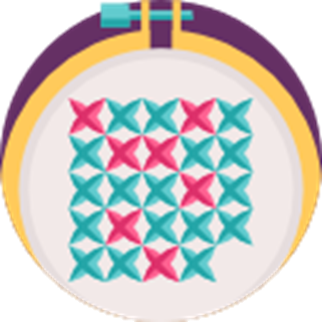 ШкольникиСтудентыСпециалистыПрофессиональная пробаФГОС СПО по профессии 262019.05 ВышивальщицаПрофессиональный стандарт 11583 ВышивальщицаШкольникиСтудентыСпециалистыВышивание орнаментов узоров по рисункам разной степени сложности в традиционной технике вышивки.      Контроль качества вышивки. Подбор и применение по назначению инструмента, приспособлений и принадлежностей для вышивальных работ. Выполнение художественной вышивки (ручной) с соблюдением технологических требованийСтудент должен иметь: практический опыт выполнения построения рисунка для вышивки разной сложности; выполнения ручной художественной вышивки разной сложности, а также с применением отделочной фурнитуры на различных материалах; соблюдения безопасных методов труда; выполнения аппликаций; определять виды вышивки; способы выполнения вышивки, выполнять счетные вышивки и швы; выполнять строчевые вышивки и швы, двухсторонние  строчки; выполнять тамбурные вышивки; выполнять вышивки гладью; крестом различной  сложности; выполнять ажурные вышивки; ришелье, бриды, насыпь разных видов, стягом; выполнять вышивки с применением отделочной спецфурнитуры; аппликации различных сложностей  в технологической последовательности; применять принципы творческого варьирования; вырезать специальными ножницами; выполнять работы с соблюдением правил техники безопасности;знать: простые и отделочно-декоративные швы; строение и свойства ткани; сведения групп счетных швов по технике исполнения; принципы создания узора; особенности строчевых работ при выполнении мотивов разных форм; виды и технику выполнения художественной вышивки, также с применением отделочной фурнитуры; строение и свойства применяемых текстильных материалов; особенности выполнения аппликаций разных видов, также с применением отделочной фурнитуры; классификацию ниток.Специалист «Вышивальщица» должна знать: приемы выполнения различных видов вышивок, виды тканей и их свойства, приемы расчета расположения рисунка на материале (по образцу, чертежу, разметке); уметь располагать рисунок на материале и выполнять вышивку в различных техниках.Наименование категории участникаНаименование модуляВремя проведения модуляПолученный результатШкольникМодуль 1.      Подготовка к вышивке.15 минутОрганизация рабочего места. Определение цветовой гаммы вышивкиШкольникМодуль 2.Выполнение вышивки по схеме.2 часа 45 минутВышитый орнаментОбщее время выполнения конкурсного задания: 3 часаОбщее время выполнения конкурсного задания: 3 часаОбщее время выполнения конкурсного задания: 3 часаОбщее время выполнения конкурсного задания: 3 часаСтудентМодуль 1.      Выполнение подготовительных работ.30 минутОрганизация рабочего места. Разметка рабочей поверхности. Определение цветовой гаммы вышивки. Закрепление канвы на рамке.СтудентМодуль 2.Выполнение художественной вышивки.4инутyen20г.кая карта будет выполнена с обязательными иллюстрациямишвов.сильно ей как лицевой стороны так и изнаночной.  3 часа 45 минутВышивка различными видами отделочных швов.СтудентМодуль 3Выполнение финишных работ15 минутУборка рабочего местаОбщее время выполнения конкурсного задания: 4 часа 30 минутОбщее время выполнения конкурсного задания: 4 часа 30 минутОбщее время выполнения конкурсного задания: 4 часа 30 минутОбщее время выполнения конкурсного задания: 4 часа 30 минутСпециалистМодуль 1.      Выполнение подготовительных работ.30 минутОрганизация рабочего места. Разметка рабочей поверхности. Определение цветовой гаммы вышивки. Закрепление канвы на рамке.СпециалистМодуль 2.Выполнение художественной вышивки.3 часа 45 минутВышивка различными видами отделочных швов.СпециалистМодуль 3Выполнение финишных работ15 минутУборка рабочего местаОбщее время выполнения конкурсного задания: 4 часа 30 минутОбщее время выполнения конкурсного задания: 4 часа 30 минутОбщее время выполнения конкурсного задания: 4 часа 30 минутОбщее время выполнения конкурсного задания: 4 часа 30 минутНаименование модуляЗаданиеМаксимальный баллМодуль 1.                 Подготовка к вышивке.При выполнении первого модуля участник должен:-  подготовить рабочее место;-  ознакомиться с образцом и схемой;-  подобрать нити по цвету. 20Модуль 2.Выполнение вышивки по схеме.При выполнении второго модуля участник должен вышить узор по схеме, согласно образцу, используя отделочные ручные швы: - квадрат;- уголок;- двусторонний полукрест;- козлик.80ИТОГОИТОГО100Задание№Наименование критерияМаксимальные баллыОбъективная оценка (баллы)Субъективная оценка (баллы)*Выполнить подготовительные работыСоблюдение правил конкурса55Выполнить подготовительные работыПодготовка рабочего места1010Выполнить подготовительные работыПодбор цветовой гаммы55ИТОГО:                                                                                                                              20ИТОГО:                                                                                                                              20ИТОГО:                                                                                                                              20ИТОГО:                                                                                                                              20ИТОГО:                                                                                                                              20ИТОГО:                                                                                                                              20Задание№Наименование критерияМаксимальные баллыОбъективная оценка (баллы)Субъективная оценка (баллы)*Вышить узор по схеме, согласно образцу, используя отделочные ручные швы: - квадрат;- уголок;- двусторонний полукрест;- козлик.Соблюдение правил конкурса.55Вышить узор по схеме, согласно образцу, используя отделочные ручные швы: - квадрат;- уголок;- двусторонний полукрест;- козлик.Соблюдение санитарных норм и правил безопасности, соответствующих профессии.55Вышить узор по схеме, согласно образцу, используя отделочные ручные швы: - квадрат;- уголок;- двусторонний полукрест;- козлик.Владение техникой первого шва1010Вышить узор по схеме, согласно образцу, используя отделочные ручные швы: - квадрат;- уголок;- двусторонний полукрест;- козлик.Владение техникой второго шва1010Вышить узор по схеме, согласно образцу, используя отделочные ручные швы: - квадрат;- уголок;- двусторонний полукрест;- козлик.Владение техникой третьего шва1010Вышить узор по схеме, согласно образцу, используя отделочные ручные швы: - квадрат;- уголок;- двусторонний полукрест;- козлик.Владение техникой четвертого шва1010Вышить узор по схеме, согласно образцу, используя отделочные ручные швы: - квадрат;- уголок;- двусторонний полукрест;- козлик.Соответствие схеме, образцу полученного изделия1010Вышить узор по схеме, согласно образцу, используя отделочные ручные швы: - квадрат;- уголок;- двусторонний полукрест;- козлик.Оборотная сторона1010Вышить узор по схеме, согласно образцу, используя отделочные ручные швы: - квадрат;- уголок;- двусторонний полукрест;- козлик.Мастерство исполнения55Вышить узор по схеме, согласно образцу, используя отделочные ручные швы: - квадрат;- уголок;- двусторонний полукрест;- козлик.Эстетический вид изделия55ИТОГО:                                                                                                                                     80ИТОГО:                                                                                                                                     80ИТОГО:                                                                                                                                     80ИТОГО:                                                                                                                                     80ИТОГО:                                                                                                                                     80ИТОГО:                                                                                                                                     80Наименование модуляЗаданиеМаксимальный баллМодуль 1                     Выполнение подготовительных работПри выполнении первого модуля участник должен:- подготовить рабочее место;- ознакомиться со схемой и образцом;- сделать разметку рабочей поверхности под вышивку;-  подобрать нити по цвету;- закрепить канву в рамку.20Модуль 2                     Выполнение художественной вышивкиПри выполнении второго модуля участник должен вышить узор по схеме и образцу, используя отделочные швы:- тамбурный шов;- французский узелок;- щов Фестон;- шов Роспись;- иголка вперед; - шов Козлик;- петля в прикреп;- шов Ёлочка;- гладь;- болгарский крест.70Модуль 3                     Выполнение финишных работПри выполнении третьего модуля участник должен:- снять вышитую канву с рамки;- при необходимости готовую работу прогладить;- убрать рабочее место.10ИТОГОИТОГО100Задание№Наименование критерияМаксимальные баллыОбъективная оценка (баллы)Субъективная оценка (баллы)*Выполнить подготовительные работыСоблюдение правил конкурса22Выполнить подготовительные работыПодготовка рабочего места33Выполнить подготовительные работыРазметка рабочей поверхности1010Выполнить подготовительные работыЗакрепление канвы на рамку55ИТОГО:                                                                                                                              20ИТОГО:                                                                                                                              20ИТОГО:                                                                                                                              20ИТОГО:                                                                                                                              20ИТОГО:                                                                                                                              20ИТОГО:                                                                                                                              20Задание№Наименование критерияМаксимальные баллыОбъективная оценка (баллы)Субъективная оценка (баллы)*При выполнении второго модуля участник должен вышить узор по схеме и образцу, используя отделочные швы:- тамбурный шов;- французский узелок;- щов Фестон;- шов Роспись;- иголка вперед; - шов Козлик;- петля в прикреп;- шов Ёлочка;- гладь;- болгарский крест.Владение техникой первого шва55При выполнении второго модуля участник должен вышить узор по схеме и образцу, используя отделочные швы:- тамбурный шов;- французский узелок;- щов Фестон;- шов Роспись;- иголка вперед; - шов Козлик;- петля в прикреп;- шов Ёлочка;- гладь;- болгарский крест.Владение техникой второго шва55При выполнении второго модуля участник должен вышить узор по схеме и образцу, используя отделочные швы:- тамбурный шов;- французский узелок;- щов Фестон;- шов Роспись;- иголка вперед; - шов Козлик;- петля в прикреп;- шов Ёлочка;- гладь;- болгарский крест.Владение техникой третьего шва55При выполнении второго модуля участник должен вышить узор по схеме и образцу, используя отделочные швы:- тамбурный шов;- французский узелок;- щов Фестон;- шов Роспись;- иголка вперед; - шов Козлик;- петля в прикреп;- шов Ёлочка;- гладь;- болгарский крест.Владение техникой четвертого шва55При выполнении второго модуля участник должен вышить узор по схеме и образцу, используя отделочные швы:- тамбурный шов;- французский узелок;- щов Фестон;- шов Роспись;- иголка вперед; - шов Козлик;- петля в прикреп;- шов Ёлочка;- гладь;- болгарский крест.Владение техникой пятого шва55При выполнении второго модуля участник должен вышить узор по схеме и образцу, используя отделочные швы:- тамбурный шов;- французский узелок;- щов Фестон;- шов Роспись;- иголка вперед; - шов Козлик;- петля в прикреп;- шов Ёлочка;- гладь;- болгарский крест.Владение техникой шестого шва55При выполнении второго модуля участник должен вышить узор по схеме и образцу, используя отделочные швы:- тамбурный шов;- французский узелок;- щов Фестон;- шов Роспись;- иголка вперед; - шов Козлик;- петля в прикреп;- шов Ёлочка;- гладь;- болгарский крест.Владение техникой седьмого шва55При выполнении второго модуля участник должен вышить узор по схеме и образцу, используя отделочные швы:- тамбурный шов;- французский узелок;- щов Фестон;- шов Роспись;- иголка вперед; - шов Козлик;- петля в прикреп;- шов Ёлочка;- гладь;- болгарский крест.Владение техникой восьмого шва55При выполнении второго модуля участник должен вышить узор по схеме и образцу, используя отделочные швы:- тамбурный шов;- французский узелок;- щов Фестон;- шов Роспись;- иголка вперед; - шов Козлик;- петля в прикреп;- шов Ёлочка;- гладь;- болгарский крест.Владение техникой девятого шва55При выполнении второго модуля участник должен вышить узор по схеме и образцу, используя отделочные швы:- тамбурный шов;- французский узелок;- щов Фестон;- шов Роспись;- иголка вперед; - шов Козлик;- петля в прикреп;- шов Ёлочка;- гладь;- болгарский крест.Владение техникой десятого шва55При выполнении второго модуля участник должен вышить узор по схеме и образцу, используя отделочные швы:- тамбурный шов;- французский узелок;- щов Фестон;- шов Роспись;- иголка вперед; - шов Козлик;- петля в прикреп;- шов Ёлочка;- гладь;- болгарский крест.Соответствие схеме, образцу полученного изделия55При выполнении второго модуля участник должен вышить узор по схеме и образцу, используя отделочные швы:- тамбурный шов;- французский узелок;- щов Фестон;- шов Роспись;- иголка вперед; - шов Козлик;- петля в прикреп;- шов Ёлочка;- гладь;- болгарский крест.Оборотная сторона55При выполнении второго модуля участник должен вышить узор по схеме и образцу, используя отделочные швы:- тамбурный шов;- французский узелок;- щов Фестон;- шов Роспись;- иголка вперед; - шов Козлик;- петля в прикреп;- шов Ёлочка;- гладь;- болгарский крест.Мастерство исполнения1010ИТОГО:                                                                                                                                     70ИТОГО:                                                                                                                                     70ИТОГО:                                                                                                                                     70ИТОГО:                                                                                                                                     70ИТОГО:                                                                                                                                     70ИТОГО:                                                                                                                                     70Задание№Наименование критерияМаксимальные баллыОбъективная оценка (баллы)Субъективная оценка (баллы)*При выполнении третьего модуля участник должен:- снять вышитую канву с рамки;- при необходимости готовую работу прогладить;- убрать рабочее место.Эстетический вид изделия55При выполнении третьего модуля участник должен:- снять вышитую канву с рамки;- при необходимости готовую работу прогладить;- убрать рабочее место.Досрочное выполнение задания33При выполнении третьего модуля участник должен:- снять вышитую канву с рамки;- при необходимости готовую работу прогладить;- убрать рабочее место.Организация рабочего места22ИТОГО:                                                                                                                                     10ИТОГО:                                                                                                                                     10ИТОГО:                                                                                                                                     10ИТОГО:                                                                                                                                     10ИТОГО:                                                                                                                                     10ИТОГО:                                                                                                                                     10Наименование модуляЗаданиеМаксимальный баллМодуль 1                     Выполнение подготовительных работПри выполнении первого модуля участник должен:- подготовить рабочее место;- ознакомиться со схемой и образцом;- сделать разметку рабочей поверхности под вышивку;-  подобрать нити по цвету;- закрепить канву в рамку.20Модуль 2                     Выполнение художественной вышивкиПри выполнении второго модуля участник должен вышить узор по схеме и образцу, используя отделочные швы:- двусторонний полукрест;- гобеленовый шов;- квадрат;- гладь;- иголка вперед; - шов Козлик;60Модуль 3                     Выполнение финишных работПри выполнении третьего модуля участник должен:- снять вышитую канву с рамки;- при необходимости готовую работу прогладить;- убрать рабочее место.20ИТОГОИТОГО100Задание№Наименование критерияМаксимальные баллыОбъективная оценка (баллы)Субъективная оценка (баллы)*Выполнить подготовительные работыСоблюдение правил конкурса22Выполнить подготовительные работыПодготовка рабочего места33Выполнить подготовительные работыРазметка рабочей поверхности1010Выполнить подготовительные работыЗакрепление канвы на рамку55ИТОГО:                                                                                                                              20ИТОГО:                                                                                                                              20ИТОГО:                                                                                                                              20ИТОГО:                                                                                                                              20ИТОГО:                                                                                                                              20ИТОГО:                                                                                                                              20Задание№Наименование критерияМаксимальные баллыОбъективная оценка (баллы)Субъективная оценка (баллы)*При выполнении второго модуля участник должен вышить узор по схеме и образцу, используя отделочные швы:- двусторонний полукрест;- гобеленовый шов;- квадрат;- гладь;- иголка вперед; - шов Козлик;Владение техникой первого шва55При выполнении второго модуля участник должен вышить узор по схеме и образцу, используя отделочные швы:- двусторонний полукрест;- гобеленовый шов;- квадрат;- гладь;- иголка вперед; - шов Козлик;Владение техникой второго шва55При выполнении второго модуля участник должен вышить узор по схеме и образцу, используя отделочные швы:- двусторонний полукрест;- гобеленовый шов;- квадрат;- гладь;- иголка вперед; - шов Козлик;Владение техникой третьего шва55При выполнении второго модуля участник должен вышить узор по схеме и образцу, используя отделочные швы:- двусторонний полукрест;- гобеленовый шов;- квадрат;- гладь;- иголка вперед; - шов Козлик;Владение техникой четвертого шва55При выполнении второго модуля участник должен вышить узор по схеме и образцу, используя отделочные швы:- двусторонний полукрест;- гобеленовый шов;- квадрат;- гладь;- иголка вперед; - шов Козлик;Владение техникой пятого шва55При выполнении второго модуля участник должен вышить узор по схеме и образцу, используя отделочные швы:- двусторонний полукрест;- гобеленовый шов;- квадрат;- гладь;- иголка вперед; - шов Козлик;Владение техникой шестого шва55При выполнении второго модуля участник должен вышить узор по схеме и образцу, используя отделочные швы:- двусторонний полукрест;- гобеленовый шов;- квадрат;- гладь;- иголка вперед; - шов Козлик;Соответствие схеме, образцу полученного изделия1010При выполнении второго модуля участник должен вышить узор по схеме и образцу, используя отделочные швы:- двусторонний полукрест;- гобеленовый шов;- квадрат;- гладь;- иголка вперед; - шов Козлик;Оборотная сторона1010При выполнении второго модуля участник должен вышить узор по схеме и образцу, используя отделочные швы:- двусторонний полукрест;- гобеленовый шов;- квадрат;- гладь;- иголка вперед; - шов Козлик;Мастерство исполнения1010ИТОГО:                                                                                                                                     60ИТОГО:                                                                                                                                     60ИТОГО:                                                                                                                                     60ИТОГО:                                                                                                                                     60ИТОГО:                                                                                                                                     60ИТОГО:                                                                                                                                     60Задание№Наименование критерияМаксимальные баллыОбъективная оценка (баллы)Субъективная оценка (баллы)*При выполнении третьего модуля участник должен:- снять вышитую канву с рамки;- при необходимости готовую работу прогладить;- убрать рабочее место.Эстетический вид изделия55При выполнении третьего модуля участник должен:- снять вышитую канву с рамки;- при необходимости готовую работу прогладить;- убрать рабочее место.Досрочное выполнение задания1010При выполнении третьего модуля участник должен:- снять вышитую канву с рамки;- при необходимости готовую работу прогладить;- убрать рабочее место.Организация рабочего места55ИТОГО:                                                                                                                                     20ИТОГО:                                                                                                                                     20ИТОГО:                                                                                                                                     20ИТОГО:                                                                                                                                     20ИТОГО:                                                                                                                                     20ИТОГО:                                                                                                                                     20ОБОРУДОВАНИЕ НА 1-ГО УЧАСТНИКА ОБОРУДОВАНИЕ НА 1-ГО УЧАСТНИКА ОБОРУДОВАНИЕ НА 1-ГО УЧАСТНИКА ОБОРУДОВАНИЕ НА 1-ГО УЧАСТНИКА ОБОРУДОВАНИЕ НА 1-ГО УЧАСТНИКА ОБОРУДОВАНИЕ НА 1-ГО УЧАСТНИКА ОБОРУДОВАНИЕ НА 1-ГО УЧАСТНИКА ОБОРУДОВАНИЕ НА 1-ГО УЧАСТНИКА №п/пНаименованиеНаименованиеФото оборудования или инструмента, или мебелиФото оборудования или инструмента, или мебелиТехнические характеристики оборудования, инструментов и ссылка на сайт производителя, поставщикаЕд. измеренияНеобходимое кол-воКатегория ШКОЛЬНИКИКатегория ШКОЛЬНИКИКатегория ШКОЛЬНИКИКатегория ШКОЛЬНИКИКатегория ШКОЛЬНИКИКатегория ШКОЛЬНИКИКатегория ШКОЛЬНИКИКатегория ШКОЛЬНИКИ1Стол офисный Стол офисный 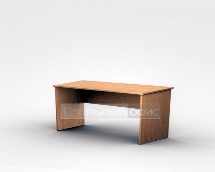 1400х600х750Шт.102Стул посетителя офисныйСтул посетителя офисный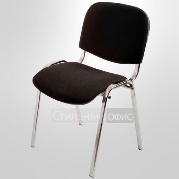 Размеры: 55х80Шт.103Игольница-магнит SS-008Игольница-магнит SS-008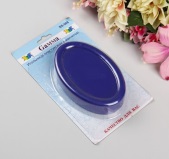 www.igla.ruШт.104Вспарыватель арт. VSP-01 предназначен для вспарывания швов Вспарыватель арт. VSP-01 предназначен для вспарывания швов 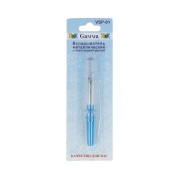 www.igla.ruШт.105Нитковдеватель TN-019Нитковдеватель TN-019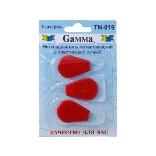 www.igla.ruШт.106ИглыИглы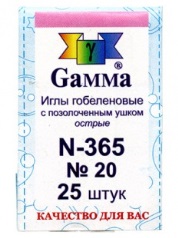 www.igla.ruШт.107Кусачки для обрезки нитокКусачки для обрезки ниток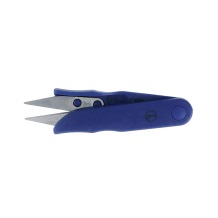 www.igla.ruШт.108Лампа настольнаяЛампа настольная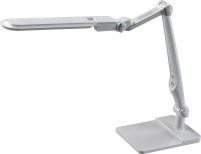 Светильник Horoz Electric 049-010-0010WH 049-010Шт.10Категория СТУДЕНТЫКатегория СТУДЕНТЫКатегория СТУДЕНТЫКатегория СТУДЕНТЫКатегория СТУДЕНТЫКатегория СТУДЕНТЫКатегория СТУДЕНТЫКатегория СТУДЕНТЫ9Стол офисный Стол офисный Шт.1010Стул посетителя офисныйСтул посетителя офисныйШт.1011Игольница-магнит SS-008Игольница-магнит SS-008www.igla.ruШт.1012Вспарыватель арт. VSP-01 предназначен для вспарывания швов Вспарыватель арт. VSP-01 предназначен для вспарывания швов www.igla.ruШт.1013Нитковдеватель TN-019Нитковдеватель TN-019www.igla.ruШт.1014ИглыИглы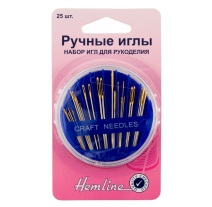 www.igla.ruШт.1015Кусачки для обрезки нитокКусачки для обрезки нитокwww.igla.ruШт.1016Пяльцы - рамка Пяльцы - рамка 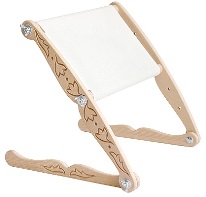 Пяльцы - рамка "Помощница"  30 см RMP - 30K (Дубко)Шт.1017Боковая натяжка канвы (Дубко)Боковая натяжка канвы (Дубко)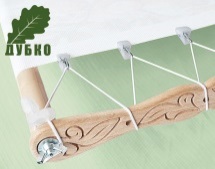 Шт.1018Лампа настольнаяЛампа настольнаяСветильник Horoz Electric 049-010-0010WH 049-010Шт.10Категория СПЕЦИАЛИСТЫКатегория СПЕЦИАЛИСТЫКатегория СПЕЦИАЛИСТЫКатегория СПЕЦИАЛИСТЫКатегория СПЕЦИАЛИСТЫКатегория СПЕЦИАЛИСТЫКатегория СПЕЦИАЛИСТЫКатегория СПЕЦИАЛИСТЫ19Стол офисный Стол офисный Шт.1020Стул посетителя офисныйСтул посетителя офисныйШт.1021Игольница-магнит SS-008Игольница-магнит SS-008www.igla.ruШт.1022Вспарыватель арт. VSP-01 предназначен для вспарывания швов Вспарыватель арт. VSP-01 предназначен для вспарывания швов www.igla.ruШт.1023Нитковдеватель TN-019Нитковдеватель TN-019www.igla.ruШт.1024ИглыИглыwww.igla.ruШт.1025Кусачки для обрезки нитокКусачки для обрезки нитокwww.igla.ruШт.1026Пяльцы - рамка Пяльцы - рамка Пяльцы - рамка "Помощница"  30 см RMP - 30K (Дубко)Шт.1027Боковая натяжка канвы (Дубко)Боковая натяжка канвы (Дубко)Шт.1028Лампа настольнаяЛампа настольнаяСветильник Horoz Electric 049-010-0010WH 049-010Шт.1029Гладильная доскаГладильная доска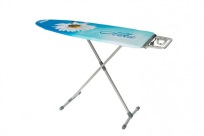 Гладильная доска Никашт230 утюгутюг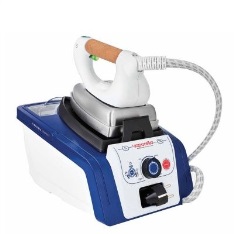 Паровой утюг Polti Vaporella Silence Eco Friendly 19.55шт2РАСХОДНЫЕ МАТЕРИАЛЫ НА 1 УЧАСТНИКАРАСХОДНЫЕ МАТЕРИАЛЫ НА 1 УЧАСТНИКАРАСХОДНЫЕ МАТЕРИАЛЫ НА 1 УЧАСТНИКАРАСХОДНЫЕ МАТЕРИАЛЫ НА 1 УЧАСТНИКАРАСХОДНЫЕ МАТЕРИАЛЫ НА 1 УЧАСТНИКАРАСХОДНЫЕ МАТЕРИАЛЫ НА 1 УЧАСТНИКАРАСХОДНЫЕ МАТЕРИАЛЫ НА 1 УЧАСТНИКАРАСХОДНЫЕ МАТЕРИАЛЫ НА 1 УЧАСТНИКА№п/пНаименованиеФото расходных материаловФото расходных материаловТехнические характеристики оборудования, инструментов и ссылка на сайт производителя, поставщикаТехнические характеристики оборудования, инструментов и ссылка на сайт производителя, поставщикаЕд. измеренияНеобходимое кол-воКатегория ШКОЛЬНИКИКатегория ШКОЛЬНИКИКатегория ШКОЛЬНИКИКатегория ШКОЛЬНИКИКатегория ШКОЛЬНИКИКатегория ШКОЛЬНИКИКатегория ШКОЛЬНИКИКатегория ШКОЛЬНИКИ1Gamma KPL-11 Пластикова канва 7ct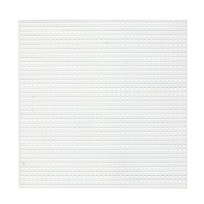 Артикул:KPL-11Марка:"Gamma"Назначение:для вышиванияОбъем единицы продажи, л:.04Размер, см:14 x 14Состав:100% полиэтиленСтрана происхождения:КитайТип товара:КанваТип канвы/ткани:пластиковая канваЦвет: БЕЛЫЙhttp://grannycraft.ru/gamma-kpl-11/Артикул:KPL-11Марка:"Gamma"Назначение:для вышиванияОбъем единицы продажи, л:.04Размер, см:14 x 14Состав:100% полиэтиленСтрана происхождения:КитайТип товара:КанваТип канвы/ткани:пластиковая канваЦвет: БЕЛЫЙhttp://grannycraft.ru/gamma-kpl-11/шт12 Пряжа Детская новинка; 100% акрил высокообъемный, 200м/50гр (Пехорка)4 разных цвета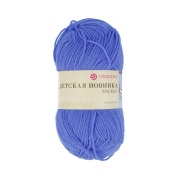 Вес мотка: 50 гр.
Длина нити: 200 м
Состав: 100% акрил высокообъемный
Производитель: Пехорский текстиль, Россия
Торговая марка: Пехоркаhttp://www.kupiklubok.ru/detskaya-novinka-p-9523.htmlВес мотка: 50 гр.
Длина нити: 200 м
Состав: 100% акрил высокообъемный
Производитель: Пехорский текстиль, Россия
Торговая марка: Пехоркаhttp://www.kupiklubok.ru/detskaya-novinka-p-9523.htmlшт4Категория СТУДЕНТЫКатегория СТУДЕНТЫКатегория СТУДЕНТЫКатегория СТУДЕНТЫКатегория СТУДЕНТЫКатегория СТУДЕНТЫКатегория СТУДЕНТЫКатегория СТУДЕНТЫ3Канва тонированная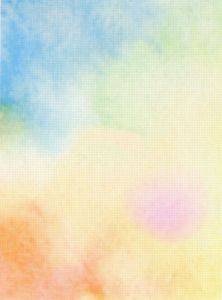 Канва Аида 14 Арт. КД14-084Производитель: М.П. Студия (Россия)Канва: Аида 14Цвет канвы: ТонированнаяРазмер: 27x36 смКанва Аида 14 Арт. КД14-084Производитель: М.П. Студия (Россия)Канва: Аида 14Цвет канвы: ТонированнаяРазмер: 27x36 смшт14Нитки для вышивания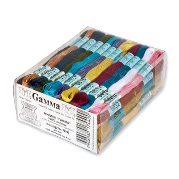 Нитки для вышивания "Gamma" набор мулине 100% хлопок 100 x 8 м Ассорти-100 цветовНитки для вышивания "Gamma" набор мулине 100% хлопок 100 x 8 м Ассорти-100 цветовшт15Маркер для ткани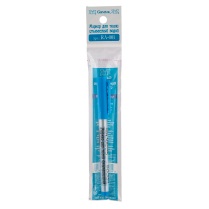 "Gamma" Маркер смывающийся RA-001 голубой для ткани"Gamma" Маркер смывающийся RA-001 голубой для тканишт1Категория СПЕЦИАЛИСТЫКатегория СПЕЦИАЛИСТЫКатегория СПЕЦИАЛИСТЫКатегория СПЕЦИАЛИСТЫКатегория СПЕЦИАЛИСТЫКатегория СПЕЦИАЛИСТЫКатегория СПЕЦИАЛИСТЫКатегория СПЕЦИАЛИСТЫ5Канва для вышивания (рушник)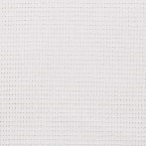 Рушник 500 мм 13С237 50 х 150 см белый (канва)Рушник 500 мм 13С237 50 х 150 см белый (канва)шт16Нитки для вышивания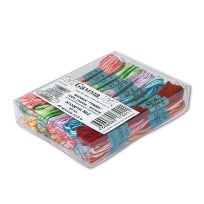 Нитки для вышивания "Gamma" набор мулине меланж 100% хлопок 40 x 8 м ассорти-20 цветовНитки для вышивания "Gamma" набор мулине меланж 100% хлопок 40 x 8 м ассорти-20 цветовшт1Для всех категорийДля всех категорийДля всех категорийДля всех категорийДля всех категорийДля всех категорийДля всех категорийДля всех категорийКлейкая лента, 120мТолщина (мкм): 50 Ширина, мм: 50 Длина (м): 100 Цвет: прозрачный Логотип: Нет Дополнительные свойства: универсальнаяhttps://pack24.ru/skotch/skotch-upakovochnyj-132mТолщина (мкм): 50 Ширина, мм: 50 Длина (м): 100 Цвет: прозрачный Логотип: Нет Дополнительные свойства: универсальнаяhttps://pack24.ru/skotch/skotch-upakovochnyj-132mшт2Мешки для мусора 30л, ПНД, 20шт. в рулоне, EXTRAАртикул	MM-3020002Размер	50*60смКоличество в упаковке	20 шт. Минимальная покупка от 1 шт.Материал	ПНД, 7 мкм.Цвет	синийВес	0,0576875 кгОбъем	0,0002016 м3https://pack24.ru/musornye-pakety/musornye-meshki-30-litrov-20-sht-extraАртикул	MM-3020002Размер	50*60смКоличество в упаковке	20 шт. Минимальная покупка от 1 шт.Материал	ПНД, 7 мкм.Цвет	синийВес	0,0576875 кгОбъем	0,0002016 м3https://pack24.ru/musornye-pakety/musornye-meshki-30-litrov-20-sht-extraрул2РАСХОДНЫЕ МАТЕРИАЛЫ, ОБОРУДОВАНИЕ И ИНСТРУМЕНТЫ, КОТОРЫЕ УЧАСТНИКИ ДОЛЖНЫ ИМЕТЬ ПРИ СЕБЕ (при необходимости)РАСХОДНЫЕ МАТЕРИАЛЫ, ОБОРУДОВАНИЕ И ИНСТРУМЕНТЫ, КОТОРЫЕ УЧАСТНИКИ ДОЛЖНЫ ИМЕТЬ ПРИ СЕБЕ (при необходимости)РАСХОДНЫЕ МАТЕРИАЛЫ, ОБОРУДОВАНИЕ И ИНСТРУМЕНТЫ, КОТОРЫЕ УЧАСТНИКИ ДОЛЖНЫ ИМЕТЬ ПРИ СЕБЕ (при необходимости)РАСХОДНЫЕ МАТЕРИАЛЫ, ОБОРУДОВАНИЕ И ИНСТРУМЕНТЫ, КОТОРЫЕ УЧАСТНИКИ ДОЛЖНЫ ИМЕТЬ ПРИ СЕБЕ (при необходимости)РАСХОДНЫЕ МАТЕРИАЛЫ, ОБОРУДОВАНИЕ И ИНСТРУМЕНТЫ, КОТОРЫЕ УЧАСТНИКИ ДОЛЖНЫ ИМЕТЬ ПРИ СЕБЕ (при необходимости)РАСХОДНЫЕ МАТЕРИАЛЫ, ОБОРУДОВАНИЕ И ИНСТРУМЕНТЫ, КОТОРЫЕ УЧАСТНИКИ ДОЛЖНЫ ИМЕТЬ ПРИ СЕБЕ (при необходимости)РАСХОДНЫЕ МАТЕРИАЛЫ, ОБОРУДОВАНИЕ И ИНСТРУМЕНТЫ, КОТОРЫЕ УЧАСТНИКИ ДОЛЖНЫ ИМЕТЬ ПРИ СЕБЕ (при необходимости)РАСХОДНЫЕ МАТЕРИАЛЫ, ОБОРУДОВАНИЕ И ИНСТРУМЕНТЫ, КОТОРЫЕ УЧАСТНИКИ ДОЛЖНЫ ИМЕТЬ ПРИ СЕБЕ (при необходимости)РАСХОДНЫЕ МАТЕРИАЛЫ И ОБОРУДОВАНИЕ, ЗАПРЕЩЕННЫЕ НА ПЛОЩАДКЕРАСХОДНЫЕ МАТЕРИАЛЫ И ОБОРУДОВАНИЕ, ЗАПРЕЩЕННЫЕ НА ПЛОЩАДКЕРАСХОДНЫЕ МАТЕРИАЛЫ И ОБОРУДОВАНИЕ, ЗАПРЕЩЕННЫЕ НА ПЛОЩАДКЕРАСХОДНЫЕ МАТЕРИАЛЫ И ОБОРУДОВАНИЕ, ЗАПРЕЩЕННЫЕ НА ПЛОЩАДКЕРАСХОДНЫЕ МАТЕРИАЛЫ И ОБОРУДОВАНИЕ, ЗАПРЕЩЕННЫЕ НА ПЛОЩАДКЕРАСХОДНЫЕ МАТЕРИАЛЫ И ОБОРУДОВАНИЕ, ЗАПРЕЩЕННЫЕ НА ПЛОЩАДКЕРАСХОДНЫЕ МАТЕРИАЛЫ И ОБОРУДОВАНИЕ, ЗАПРЕЩЕННЫЕ НА ПЛОЩАДКЕРАСХОДНЫЕ МАТЕРИАЛЫ И ОБОРУДОВАНИЕ, ЗАПРЕЩЕННЫЕ НА ПЛОЩАДКЕДОПОЛНИТЕЛЬНОЕ ОБОРУДОВАНИЕ, ИНСТРУМЕНТЫ КОТОРОЕ МОЖЕТ ПРИВЕСТИ С СОБОЙ УЧАСТНИК (при необходимости)ДОПОЛНИТЕЛЬНОЕ ОБОРУДОВАНИЕ, ИНСТРУМЕНТЫ КОТОРОЕ МОЖЕТ ПРИВЕСТИ С СОБОЙ УЧАСТНИК (при необходимости)ДОПОЛНИТЕЛЬНОЕ ОБОРУДОВАНИЕ, ИНСТРУМЕНТЫ КОТОРОЕ МОЖЕТ ПРИВЕСТИ С СОБОЙ УЧАСТНИК (при необходимости)ДОПОЛНИТЕЛЬНОЕ ОБОРУДОВАНИЕ, ИНСТРУМЕНТЫ КОТОРОЕ МОЖЕТ ПРИВЕСТИ С СОБОЙ УЧАСТНИК (при необходимости)ДОПОЛНИТЕЛЬНОЕ ОБОРУДОВАНИЕ, ИНСТРУМЕНТЫ КОТОРОЕ МОЖЕТ ПРИВЕСТИ С СОБОЙ УЧАСТНИК (при необходимости)ДОПОЛНИТЕЛЬНОЕ ОБОРУДОВАНИЕ, ИНСТРУМЕНТЫ КОТОРОЕ МОЖЕТ ПРИВЕСТИ С СОБОЙ УЧАСТНИК (при необходимости)ДОПОЛНИТЕЛЬНОЕ ОБОРУДОВАНИЕ, ИНСТРУМЕНТЫ КОТОРОЕ МОЖЕТ ПРИВЕСТИ С СОБОЙ УЧАСТНИК (при необходимости)ДОПОЛНИТЕЛЬНОЕ ОБОРУДОВАНИЕ, ИНСТРУМЕНТЫ КОТОРОЕ МОЖЕТ ПРИВЕСТИ С СОБОЙ УЧАСТНИК (при необходимости)№п/пНаименованиеНаименование оборудования или инструмента, или мебелиНаименование оборудования или инструмента, или мебелиТехнические характеристики оборудования, инструментов и ссылка на сайт производителя, поставщикаТехнические характеристики оборудования, инструментов и ссылка на сайт производителя, поставщикаЕд. измеренияНеобходимое кол-воОБОРУДОВАНИЕ НА 1-ГО ЭКСПЕРТА (при необходимости)ОБОРУДОВАНИЕ НА 1-ГО ЭКСПЕРТА (при необходимости)ОБОРУДОВАНИЕ НА 1-ГО ЭКСПЕРТА (при необходимости)ОБОРУДОВАНИЕ НА 1-ГО ЭКСПЕРТА (при необходимости)ОБОРУДОВАНИЕ НА 1-ГО ЭКСПЕРТА (при необходимости)ОБОРУДОВАНИЕ НА 1-ГО ЭКСПЕРТА (при необходимости)ОБОРУДОВАНИЕ НА 1-ГО ЭКСПЕРТА (при необходимости)ОБОРУДОВАНИЕ НА 1-ГО ЭКСПЕРТА (при необходимости)№п/пНаименованиеФото необходимого оборудования или инструмента, или мебелиФото необходимого оборудования или инструмента, или мебелиТехнические характеристики оборудования, инструментов и ссылка на сайт производителя, поставщикаТехнические характеристики оборудования, инструментов и ссылка на сайт производителя, поставщикаЕд. измеренияНеобходимое кол-во1Стол офисный 1400х600х7501400х600х750Шт.42Стул посетителя офисныйРазмеры: 55х80Размеры: 55х80Шт.8РАСХОДНЫЕ МАТЕРИАЛЫ НА 1 Эксперта (при необходимости)РАСХОДНЫЕ МАТЕРИАЛЫ НА 1 Эксперта (при необходимости)РАСХОДНЫЕ МАТЕРИАЛЫ НА 1 Эксперта (при необходимости)РАСХОДНЫЕ МАТЕРИАЛЫ НА 1 Эксперта (при необходимости)РАСХОДНЫЕ МАТЕРИАЛЫ НА 1 Эксперта (при необходимости)РАСХОДНЫЕ МАТЕРИАЛЫ НА 1 Эксперта (при необходимости)РАСХОДНЫЕ МАТЕРИАЛЫ НА 1 Эксперта (при необходимости)РАСХОДНЫЕ МАТЕРИАЛЫ НА 1 Эксперта (при необходимости)№п/пНаименованиеФото расходных материаловФото расходных материаловТехнические характеристики оборудования, инструментов и ссылка на сайт производителя, поставщикаТехнические характеристики оборудования, инструментов и ссылка на сайт производителя, поставщикаЕд. измеренияНеобходимое кол-воОБЩАЯ ИНФРАСТРУКТУРА КОНКУРСНОЙ ПЛОЩАДКИ (при необходимости)ОБЩАЯ ИНФРАСТРУКТУРА КОНКУРСНОЙ ПЛОЩАДКИ (при необходимости)ОБЩАЯ ИНФРАСТРУКТУРА КОНКУРСНОЙ ПЛОЩАДКИ (при необходимости)ОБЩАЯ ИНФРАСТРУКТУРА КОНКУРСНОЙ ПЛОЩАДКИ (при необходимости)ОБЩАЯ ИНФРАСТРУКТУРА КОНКУРСНОЙ ПЛОЩАДКИ (при необходимости)ОБЩАЯ ИНФРАСТРУКТУРА КОНКУРСНОЙ ПЛОЩАДКИ (при необходимости)ОБЩАЯ ИНФРАСТРУКТУРА КОНКУРСНОЙ ПЛОЩАДКИ (при необходимости)ОБЩАЯ ИНФРАСТРУКТУРА КОНКУРСНОЙ ПЛОЩАДКИ (при необходимости)№п/пНаименованиеФото необходимого оборудования, средства индивидуальной защитыФото необходимого оборудования, средства индивидуальной защитыТехнические характеристики оборудования, инструментов и ссылка на сайт производителя, поставщикаТехнические характеристики оборудования, инструментов и ссылка на сайт производителя, поставщикаЕд. измеренияНеобходимое кол-во1Порошковый огнетушитель ОП-4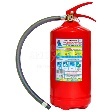 Класс В - 55 ВКласс А - 2 АКласс В - 55 ВКласс А - 2 АШт.1КОМНАТА УЧАСТНИКОВ (при необходимости)КОМНАТА УЧАСТНИКОВ (при необходимости)КОМНАТА УЧАСТНИКОВ (при необходимости)КОМНАТА УЧАСТНИКОВ (при необходимости)КОМНАТА УЧАСТНИКОВ (при необходимости)КОМНАТА УЧАСТНИКОВ (при необходимости)КОМНАТА УЧАСТНИКОВ (при необходимости)КОМНАТА УЧАСТНИКОВ (при необходимости)№п/пНаименованиеФото необходимого оборудования или инструмента, или мебели, или расходных материаловФото необходимого оборудования или инструмента, или мебели, или расходных материаловТехнические характеристики оборудования, инструментов и ссылка на сайт производителя, поставщикаТехнические характеристики оборудования, инструментов и ссылка на сайт производителя, поставщикаЕд. измеренияНеобходимое кол-воДОПОЛНИТЕЛЬНЫЕ ТРЕБОВАНИЯ К ПЛОЩАДКЕ/КОММЕНТАРИИДОПОЛНИТЕЛЬНЫЕ ТРЕБОВАНИЯ К ПЛОЩАДКЕ/КОММЕНТАРИИДОПОЛНИТЕЛЬНЫЕ ТРЕБОВАНИЯ К ПЛОЩАДКЕ/КОММЕНТАРИИДОПОЛНИТЕЛЬНЫЕ ТРЕБОВАНИЯ К ПЛОЩАДКЕ/КОММЕНТАРИИДОПОЛНИТЕЛЬНЫЕ ТРЕБОВАНИЯ К ПЛОЩАДКЕ/КОММЕНТАРИИДОПОЛНИТЕЛЬНЫЕ ТРЕБОВАНИЯ К ПЛОЩАДКЕ/КОММЕНТАРИИДОПОЛНИТЕЛЬНЫЕ ТРЕБОВАНИЯ К ПЛОЩАДКЕ/КОММЕНТАРИИДОПОЛНИТЕЛЬНЫЕ ТРЕБОВАНИЯ К ПЛОЩАДКЕ/КОММЕНТАРИИКоличество точек электропитания и их характеристики, количество точек интернета и требования к нему, количество точек воды и требования (горячая, холодная)Количество точек электропитания и их характеристики, количество точек интернета и требования к нему, количество точек воды и требования (горячая, холодная)Количество точек электропитания и их характеристики, количество точек интернета и требования к нему, количество точек воды и требования (горячая, холодная)Количество точек электропитания и их характеристики, количество точек интернета и требования к нему, количество точек воды и требования (горячая, холодная)Количество точек электропитания и их характеристики, количество точек интернета и требования к нему, количество точек воды и требования (горячая, холодная)Количество точек электропитания и их характеристики, количество точек интернета и требования к нему, количество точек воды и требования (горячая, холодная)Количество точек электропитания и их характеристики, количество точек интернета и требования к нему, количество точек воды и требования (горячая, холодная)Количество точек электропитания и их характеристики, количество точек интернета и требования к нему, количество точек воды и требования (горячая, холодная)№п/пНаименованиеНаименование необходимого оборудования или инструмента, или мебелиНаименование необходимого оборудования или инструмента, или мебелиТехнические характеристики оборудования, инструментов и ссылка на сайт производителя, поставщикаТехнические характеристики оборудования, инструментов и ссылка на сайт производителя, поставщикаЕд. измеренияНеобходимое кол-во1Кулер для воды 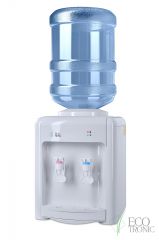 настольный без охлаждениянастольный без охлажденияШт.12Стаканы одноразовыешт1003Точки электропитания14 двойных розеток220 вольт 2 розетки 2 квт14 двойных розеток220 вольт 2 розетки 2 квтшт14Наименование нозологииПлощадь, м.кв.Ширина прохода между рабочими местами, м.Специализированное оборудование, количество.**Рабочее место участника с нарушением слуха4 кв.м.1.20 мРабочее место участника с нарушением зрения4 кв.м.1.20 мСпециализированная лупа Рабочее место участника с нарушением ОДА4 кв.м.1.20 мЕсли участник на коляске, убирается стулРабочее место участника с соматическими заболеваниями4 кв.м.1.20 мРабочее место участника с ментальными нарушениями4 кв.м.